§151.  Election; vacancyExcept as provided in section 156, the voters of each county shall elect a county treasurer.  [PL 1987, c. 737, Pt. A, §2 (NEW); PL 1987, c. 737, Pt. C, §106 (NEW); PL 1989, c. 6 (AMD); PL 1989, c. 9, §2 (AMD); PL 1989, c. 104, Pt. C, §§8, 10 (AMD).]1.  Qualifications.  The county treasurer must be a resident of the county.  Neither the Attorney General, district attorney, clerk of courts, sheriff of the county nor any deputy sheriff may be county treasurer.[PL 1987, c. 737, Pt. A, §2 (NEW); PL 1987, c. 737, Pt. C, §106 (NEW); PL 1989, c. 6 (AMD); PL 1989, c. 9, §2 (AMD); PL 1989, c. 104, Pt. C, §§8, 10 (AMD).]2.  Term.  The county treasurer shall hold office for 4 years from the first day of January following the election and until another is chosen and qualified in the county treasurer's place.[PL 1987, c. 737, Pt. A, §2 (NEW); PL 1987, c. 737, Pt. C, §106 (NEW); PL 1989, c. 6 (AMD); PL 1989, c. 9, §2 (AMD); PL 1989, c. 104, Pt. C, §§8, 10 (AMD).]3.  Vacancy.  If a person chosen treasurer as provided in subsection 1 declines to accept or a vacancy occurs by reason of death, resignation, removal from the county, permanent incapacity or for any other reason, the Governor may appoint a suitable resident of the county to serve as treasurer.  When that person has accepted the office, provided a bond and been sworn, that person is treasurer until the first day of January following the next biennial election, at which election a treasurer must be chosen for the remainder of the term, if any; but, in any event, that person holds office until another is chosen and qualified.A.  In the case of a vacancy in the term of a treasurer who was nominated by primary election before the general election, the treasurer appointed by the Governor must be enrolled in the same political party as the treasurer whose term is vacant.  In making the appointment, the Governor shall choose from any recommendations submitted to the Governor by the county committee of the political party from which the appointment is to be made.  [PL 1995, c. 245, §4 (NEW).][PL 1995, c. 683, §5 (AMD).]SECTION HISTORYPL 1987, c. 737, §§A2,C106 (NEW). PL 1989, c. 6 (AMD). PL 1989, c. 9, §2 (AMD). PL 1989, c. 104, §§C8,10 (AMD). PL 1995, c. 245, §4 (AMD). PL 1995, c. 683, §5 (AMD). The State of Maine claims a copyright in its codified statutes. If you intend to republish this material, we require that you include the following disclaimer in your publication:All copyrights and other rights to statutory text are reserved by the State of Maine. The text included in this publication reflects changes made through the First Regular and First Special Session of the 131st Maine Legislature and is current through November 1. 2023
                    . The text is subject to change without notice. It is a version that has not been officially certified by the Secretary of State. Refer to the Maine Revised Statutes Annotated and supplements for certified text.
                The Office of the Revisor of Statutes also requests that you send us one copy of any statutory publication you may produce. Our goal is not to restrict publishing activity, but to keep track of who is publishing what, to identify any needless duplication and to preserve the State's copyright rights.PLEASE NOTE: The Revisor's Office cannot perform research for or provide legal advice or interpretation of Maine law to the public. If you need legal assistance, please contact a qualified attorney.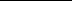 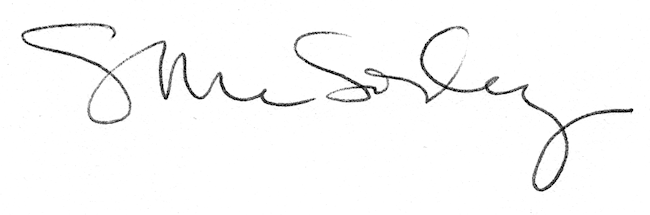 